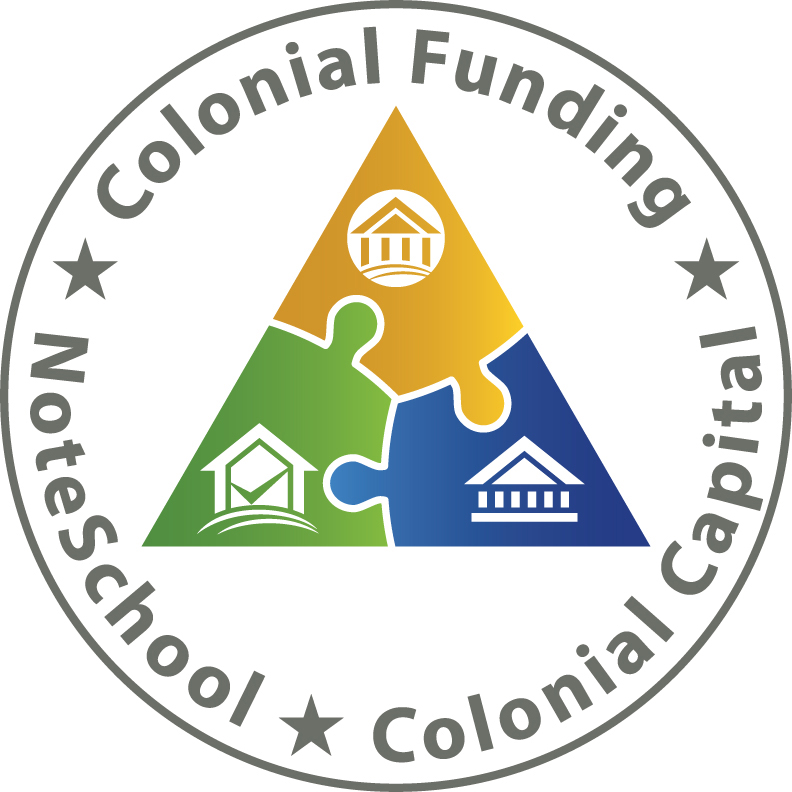 Garnett SailorCan you point me to the reference in the Dodd Frank Act that says an investor selling to a consumer needs to use a licensed MLO?  I've searched and searched the actual act and cannot find it.Thanks Richard Cullend: 1814 Walnut Ave., Anniston AL 36201I now have a bid for the foreclosure property at 1814 Walnut Ave and would like some suggestions for work out strategies.  I am running out of capital and would like advice on any possible exit strategies.  I have received one written bid for about $54,000 to get the property to rental standards.  A second contractor gave an estimate for about $50,000.  I currently have $12,500 invested in this property and have title.  I think the value of the house is between $30,000 and $40,000.  I obtained these values through comps from a real estate agent.   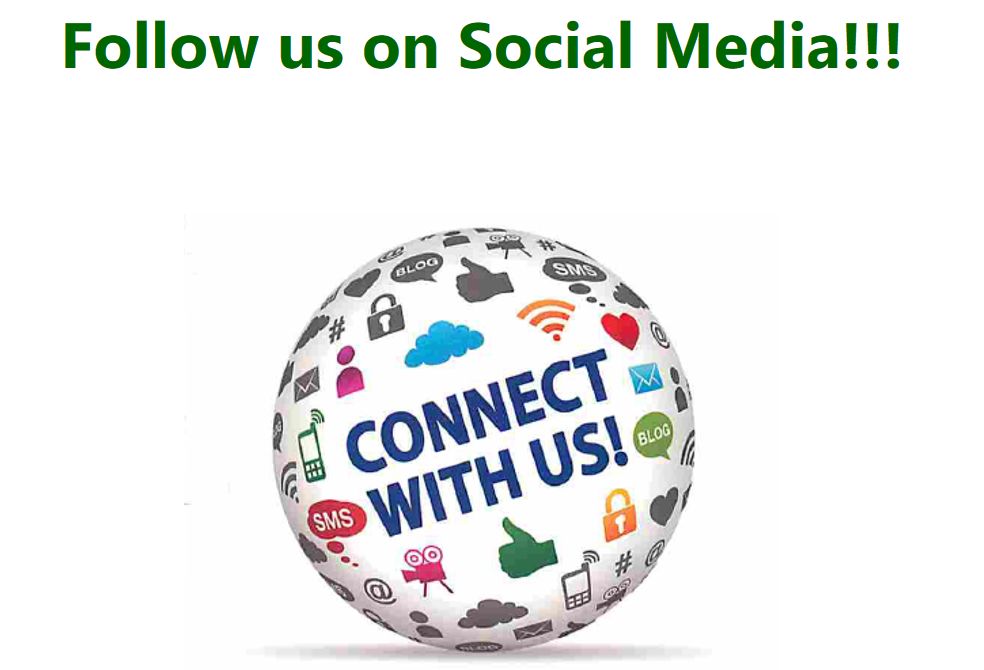 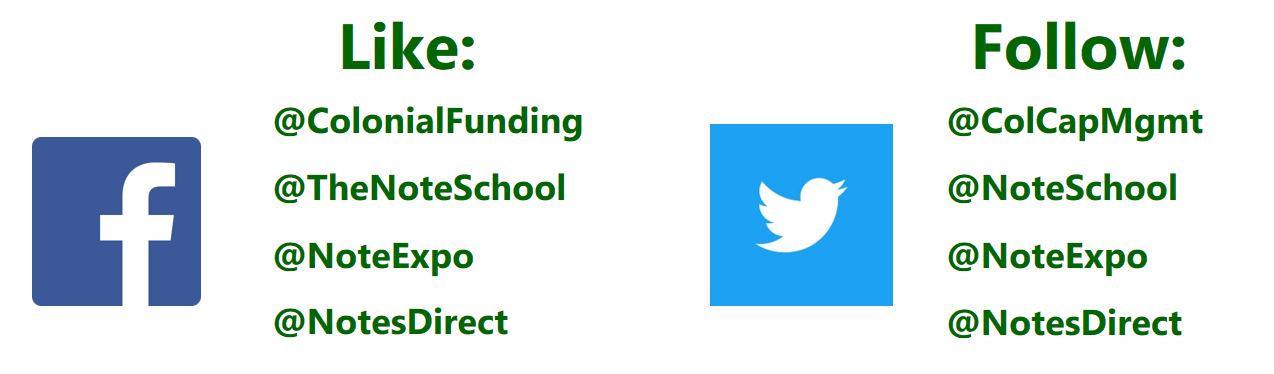 For the “Daily Deals”Facebook: https://www.facebook.com/NotesDirect/Twitter: @NotesDirect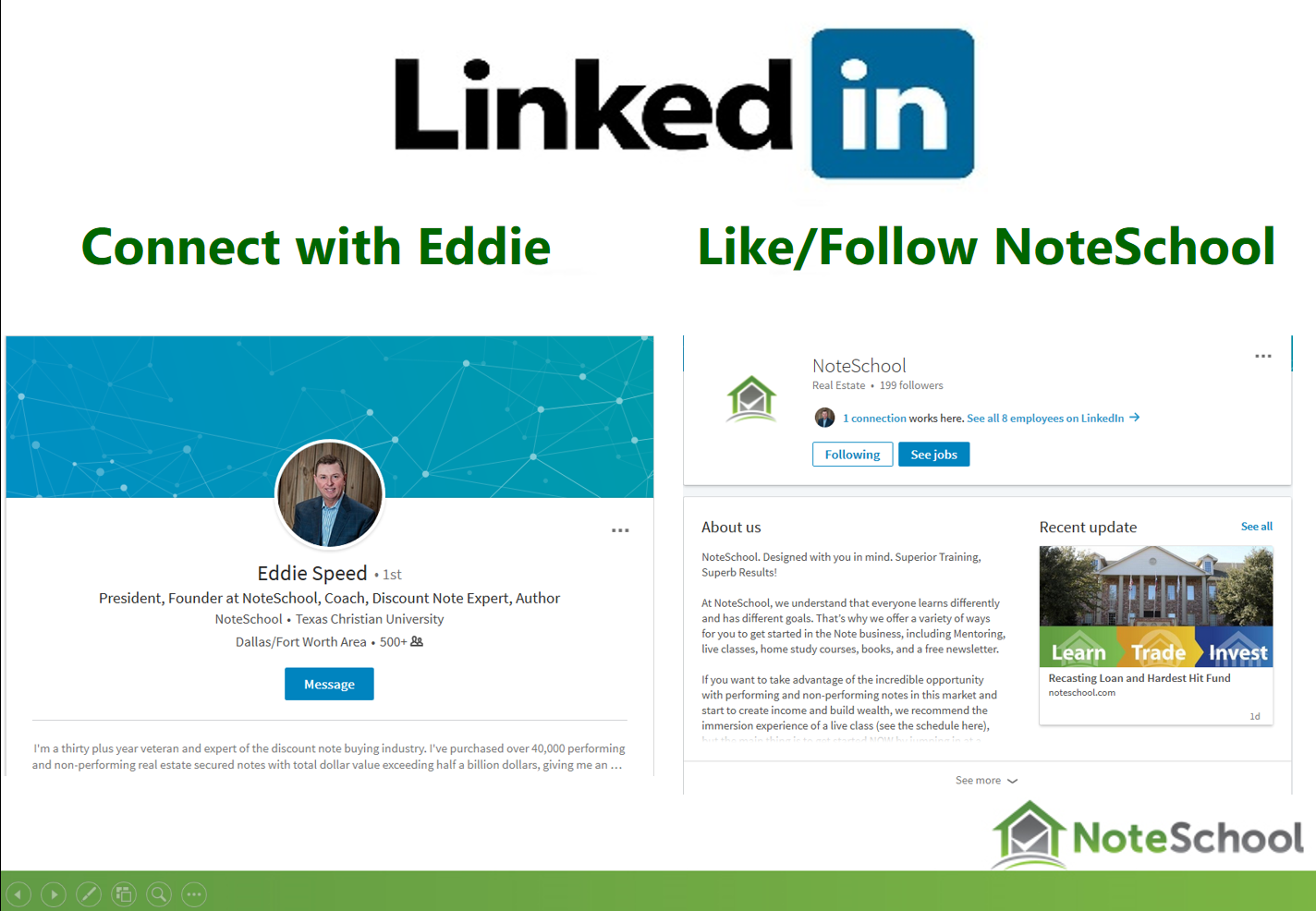 Upcoming 3-Day ClassesDenver, CO					December 1st – 3rdPhoenix, AZ					December 8th-10thNew DropBox for Content Docs Submissionshttps://www.dropbox.com/request/Enk7QksdLwgqXgVMK2BzNew email for closing issues (Includes requests for any missing executed post-closing docs)PostClosing@ColonialFundingGroup.comIf you want to Purchase Assets from the call: Offering@ ColonialFundingGroup.com Please Submit Questions to:  Content@NoteSchool.comTo Buy a Partial Contact Martha Speed at Martha@NoteSchool.com